Математика №311 задание. Игра «Кто за кем?»Прочитайте детям стихотворение А.Екимцева :Жарким днем лесной тропой звери шли на водопой.За мамой- слонихой топал слоненок,За мамой-лисицей крался лисенок, За мамой-ежихой катился ежонок,За мамой-медведицей шел медвежонок.Вопросы и задания:- Сколько зверей шли на водопой? (восемь)- Кто идет вторым? (слоненок)- Кто идет пятым (ежиха)-На каком по счету месте медведица (на седьмом)-На каком по счету месте медвежонок? (на восьмом)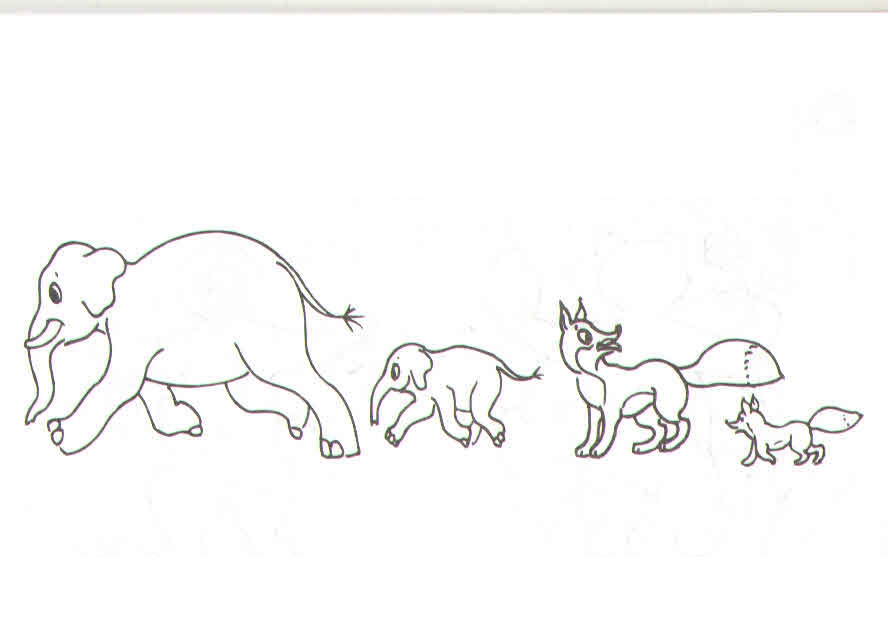 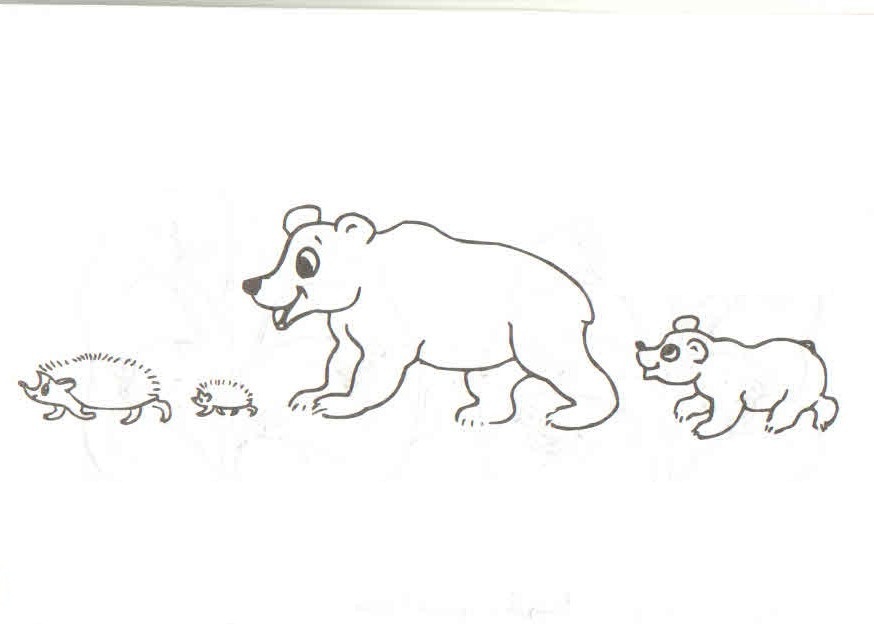 2 задание игра «Цветок»Посчитай, сколько лепестков на каждом цветке?Сколько лепестков нужно нарисовать на каждом цветке, чтобы всего их стало по 10. (На первом цветке – семь, на втором цветке – пять, на третьем цветке – восемь, на четвертом цветке – один.)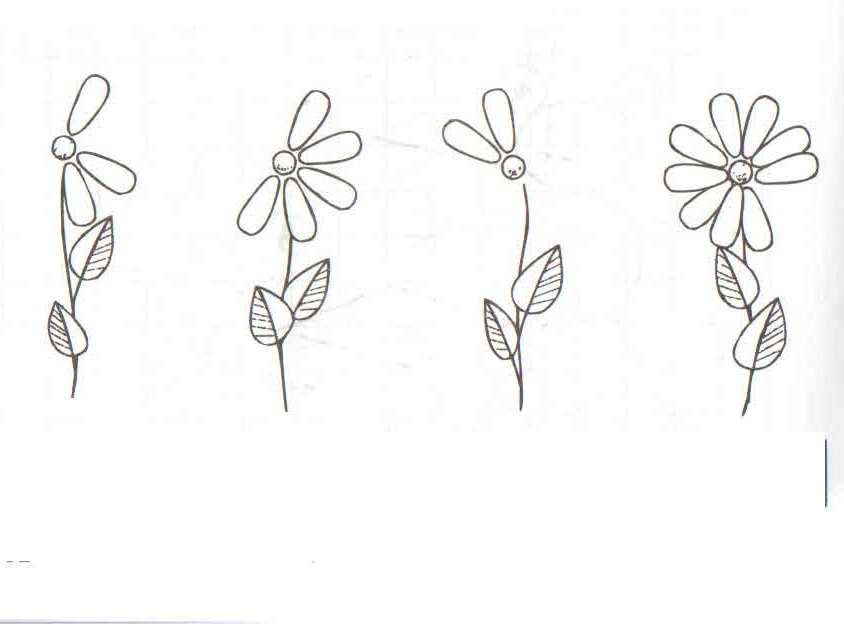 3 задание. Физминутка «Прыгать заинька горазд»Прыгать заинька горазд,Он подпрыгнул десять раз.Начинайте-ка скакать:Один, два, три, четыре, пять,Один, два, три, четыре, пять.4 задание. Игра «Рыбка»Задание  - Покажи только те геометрические фигуры, из которых составлена рыбка.(рыбка составлена из круга и трех треугольников)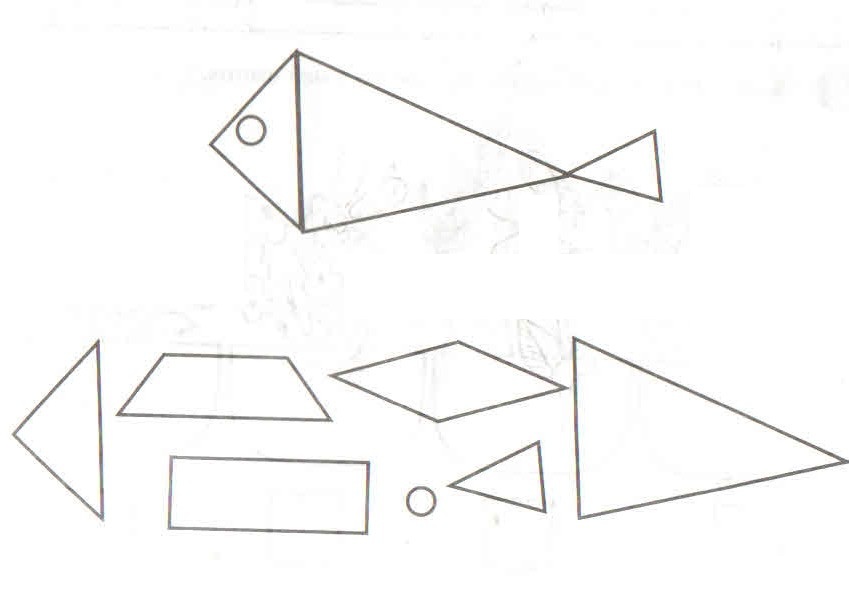 5 задание. Работа со счетными палочками.Предложите детям выложить из счетных палочек предметы: дом, елка лодка.